«СИСТЕМА МЕТОДИЧЕСКОЙ РАБОТЫ КАК УСЛОВИЕ ЭФФЕКТИВНОГО ПСИХОЛОГО-ПЕДАГОГИЧЕСКОГО СОПРОВОЖДЕНИЯ ОБУЧАЮЩИХСЯ С ОВЗ. ОТКРЫТОСТЬ НОВОМУ»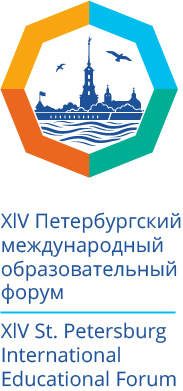 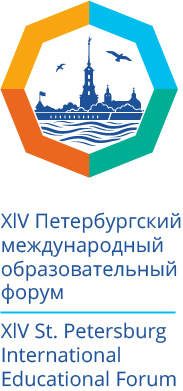 Государственное бюджетное общеобразовательное учреждение школа №439 Петродворцового района             Санкт-Петербурга ул. Блан-Менильская, дом 5, литер А, Петергоф, Санкт-Петербург  сайт: http://cor439.petersburgedu.ru/ тел/факс: 8-812-417-38-56Цель: Повышение компетентности педагогов. Обмен профессиональным опытом.Участники:Администрация и педагоги ГБОУ №439Администрация и педагоги ДДИ №1Администрация и педагоги ОУ городаОтдел образования Петродворцового районаСпециалисты службы сопровождения (учителя-логопеды, педагоги-психологи, учителя-дефектологи)Учителя технологииРуководители школьных музеев и медиацентровЗаместители директоров по воспитательной работеВоспитатели школ, реализующих АООП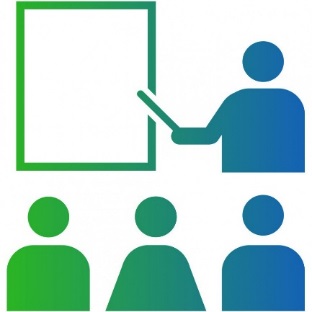 Программа семинара «Система методической работы как условие эффективного психолого-педагогического сопровождения обучающихся с ОВЗ. Открытость новому»10.15 - 11.55 Регистрация участников11.00 - 11.30 Пленарное заседаниеПриветственное слово участникам семинараВ.Н. Гнездилова, директор ГБОУ школа №439Презентация школыПрезентация секционных заседаний семинара, М.Г. Жакун, заместитель директора по УР, учитель-логопед ГБОУ школы №43911.30-12.00 Кофе-брейк, обзор выставок12.00-13.00 Секционные заседанияСекция №1. «Служба сопровождения школы. ППк – инструмент методической работы»Участники получат возможность ознакомиться с материалами об особых образовательных потребностях обучающихся различных нозологий (АООП ЗПР 7, 7.1, 7.2, УО варианты 1, 2), о специальных методах и приемах работы с обучающимися данных категорий (в том числе, в условиях инклюзии). Краткий обзор документации школьного ППк, алгоритм подготовки документов обучающегося для ППк и ТПМПк. Краткий обзор документации педагогов-психологов школы (разработки с учетом нормативных документов и конкретных потребностей школы). «Из опыта работы секретаря ППк школы» Н.В. Воскресенская, учитель-логопед, руководитель МО службы сопровождения, секретарь ППк ГБОУ школы №439;М.Г. Жакун, учитель-логопед, председатель ППк ГБОУ школы №439. «Особые образовательные потребности обучающихся различных нозологий (ЗПР, ЛУО, УУО). Мы просто другие» Ю.Э. Колбина, учитель-логопед ГБОУ школы №439; Л.С. Афанасенко, учитель-логопед ГБОУ школы №439;А.М. Индюкова, учитель-логопед ГБОУ школы №439;О.В. Шеховцова, учитель-логопед ГБОУ школы №439. «Обзор методической документации, регламентирующей психологическое сопровождение. Рациональность и целесообразность» Е.К. Тузова, педагог-психолог ГБОУ школы №439;И.В. Лабутина, педагог-психолог, ГБОУ школы №439.«Методические компетенции. Взгляд молодых»А.П. Чуканина, учитель-логопед ГБОУ школы №439; Ю.Э. Колбина, учитель-логопед ГБОУ школы №439;Н.В. Воскресенская, учитель-логопед ГБОУ школы №439.Секция №2. «Эффективные методические компетенции современного педагога. Открытость новому»Участники получат возможность ознакомиться с материалами педагогов школы об эффективных практиках по формированию личностных, предметных и метапредметных навыков обучающихся (ЗПР варианты 7, 7.1, 7.2, УО вариант 1). Краткий обзор профориентационной работы в 5-9 классах. Материалы о подготовке к защите итогового проекта в 9 классах. Методики использования игр и сказкотерапии в урочной и внеурочной деятельности обучающихся (УО вариант 2)«Система работы с «трудными» учащимися на уроках технологии. Трудотерапия? В.О. Лоцик, учитель технологии ГБОУ школы №439;Н.Г. Гудилина, учитель технологии ГБОУ школы №439;А.О. Малеев, учитель, социальный педагог ГБОУ школы №439.«Методики использования игр на уроках и занятиях внеурочной деятельности. Поиграем?» А.В. Гончар, учитель ГБОУ школы №439;Ж.В. Сухарева, воспитатель ГБОУ школы №439; С.М. Малеева, учитель ГБОУ школы №439;Н.А. Петряева, воспитатель ГБОУ школы №439.«Система работы по подготовке итогового проекта обучающихся 9 класса. Шаг за шагом»К.Г. Севастьянова, учитель физики ГБОУ школы №439;Т.Е. Попова, учитель физической культуры ГБОУ школы №439.Секция №3. «Актуальные направления организации методического пространства школы. Прогрессивный консерватизм»Участники семинара получат возможность ознакомиться с материалами о принципах организации системы методической работы в школе. Обзор результатов апробации «Системы оценки достижения обучающимися с умеренной, тяжелой, глубокой умственной отсталостью (интеллектуальными нарушениями), с тяжелыми и множественными нарушениями развития планируемых результатов освоения АООП УО (вариант 2)».  Обзор опыта работы ТПМПк Петродворцового района. Презентация программы «Профилактика профессионального выгорания» (доступные и эффективные методы здоровьесбережения для педагогов)«О некоторых особенностях организации методической работы. Было - стало»М.Г. Жакун, заместитель директора по УР ГБОУ школы №439.«Деятельность ЦППМСП по повышению качества образования: психолого- педагогическое и методическое сопровождение»О.В. Вашечкина, директор ЦППМСП «Доверие».«Методика формирования у педагогов культуры здоровья и повышение мотивации к ее сохранению. Спортивная клуб педагогов «Здоровый интеллект»Ю.В. Серополка, учитель адаптивной физкультуры ГБОУ школы №439Е.К. Тузова, педагог-психолог ГБОУ школы №439;И.В. Лабутина, педагог-психолог, ГБОУ школы №439.Секция №4. «Школьный музей как составляющая открытого образовательного пространства. Чтобы помнили!»Школьный музей - не только хранилище экспонатов, документов. Это объединение увлеченных историей родного края детей и взрослых, место, где школьникам могут провести урок. И такие уроки запоминаются надолго, они увлекательны и интересны. Открытое образовательное пространство школьного музея дает хороший импульс для погружения в большой пласт информации, в котором каждый ученик не пассивный созерцатель, а активный участник исторических событий.Т.А. Кубанова, ведущий специалист по научно-просветительской деятельности Государственного Русского музея Санкт-Петербурга;В.Н. Гнездилова, директор ГБОУ школы №439;Н.Н. Петрова, учитель ГБОУ школы №439;С.В. Горовец, учитель ГБОУ школы №439;И.В. Катечкина, педагог-организатор ГБОУ школы №439.Секция №5. «Особый ребенок – особый учитель – особая семья» Участники семинара получат возможность ознакомиться с опытом использования педагогами школы с современных технологий: личностно-ориентированное планирование, альтернативная дополнительная коммуникация и технология «Развивающая среда «Сенсорный сад», элементы которых, помогают преодолевать проблемное поведение у обучающихся с умеренной и тяжелой умственной отсталостью в образовательном процессе. Представлен опыт работы с семьями обучающихся в рамках «Школы для родителей»           Ю.В. Мартынова, учитель ГБОУ школы №439;          С.В. Якобсонс, тьютор ГБОУ школы №439;          Г.И. Хмелева, учитель ДДИ№1;          Е.А. Асикритова, заместитель директора по УР ДДИ№1;          О.Ю. Ремшу, учитель ДДИ№1.13.05-13.30 Обсуждение итогов работы секций. Подведение итогов конференцииВыставки: выставка работ учащихся ГБОУ школы №439 Интерактивные стендовые доклады27 марта 2024 года                                           11.00Регистрация https://eduforum.spb.ru/program/schedule/88542/ На семинаре будут представлены материалы и опыт работы педагогов школы, подготовлены рекомендации и методические пособия, с которыми можно будет ознакомиться, используя QR-код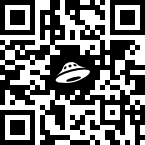 